November’s 9th Grade Class Meeting:November 15th:This was a  Working Class meeting.Students who were available (no BB practice)  attended.Present: Noah Bozak and Dylan CombsStudents worked on their 1st Community Service Project.We created ceramic pumpkins and attached labels with handwritten notes. These gifts were then dropped off to the Nutrition Center and then seniors received them with their Thanksgiving meal.We used a few classes during their Studio Art time to write the notes and finish the pumpkins.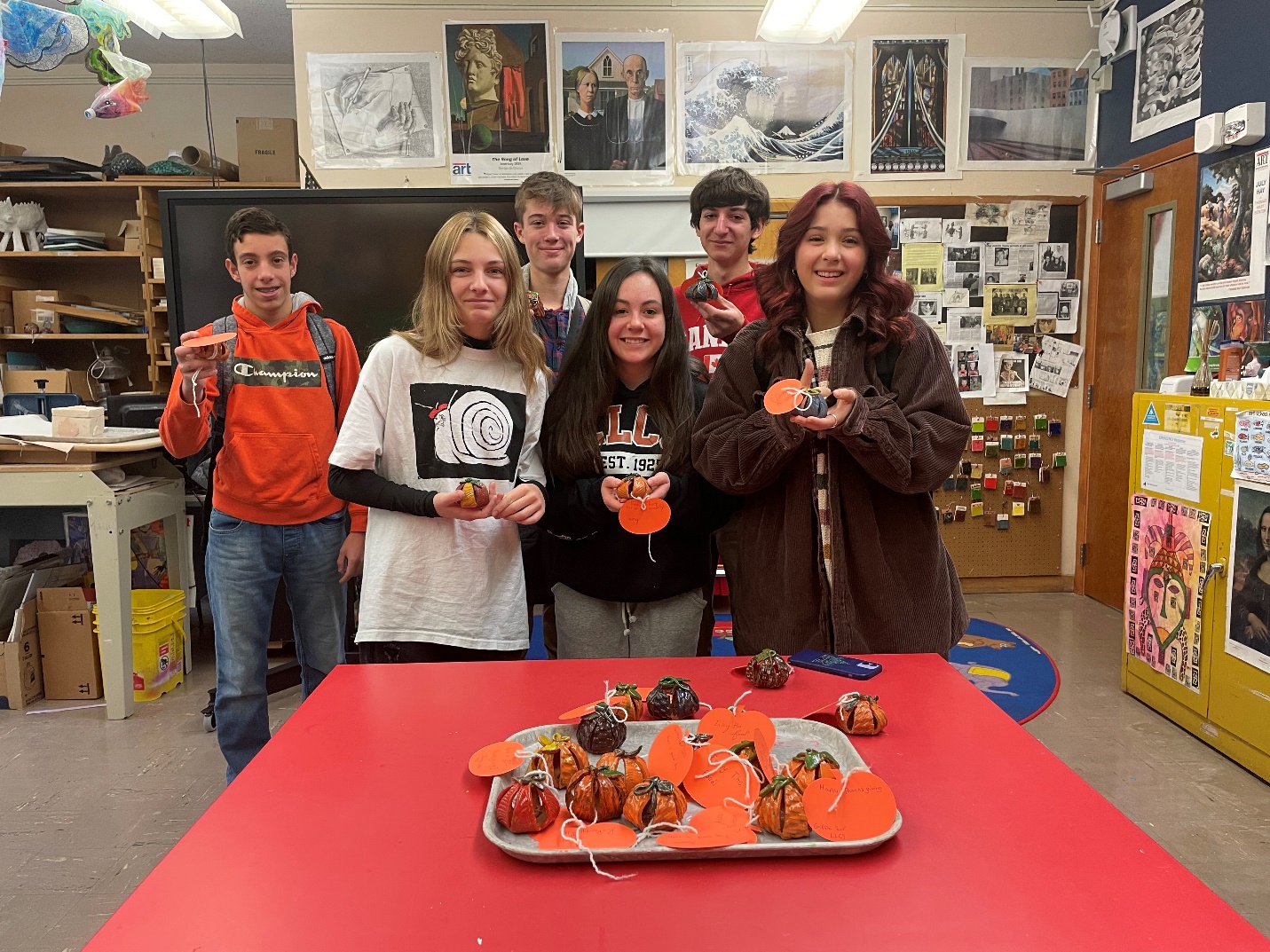 